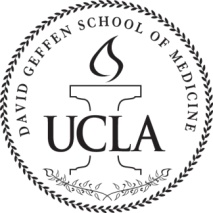 The regular meeting of the MSC was called to order at 7:08PM by President Sybil Zachariah.Members present: Sybil Zachariah, Kevin Ikuta, Carlos Almanza, Christina Kopriva, Alfred Yoon, Justin Koh, Abraar Karan, Jeff Chen, Max Goldstein, Christine Thang, Claire Eliasberg, Chris Redgate, Sarah Young, Ivana Jankovic, Feven Wolday, Ryan Chuang, Christina Fong, Rasnik Singh, Shamar, Meredith, Dr. ParkerWelcome and QuorumApproval of the Minutesmotion approved unanimouslyOfficer Reports MS1 President (Abraar)in the middle of block 3, which is going well for peopleincreased number of anatomy tutorsMEC has developed review sessionshad a great turnout at the formalAlfred working on Talent Showlist has been finalizedtime slots setwill revise poster this weekendwant to do first-year class projectlooking into ideas for thatgoal would be to do it after Block 3MS2 President (Max)have block 8 exams tomorrowpeople studying for Step 1class service projecttwo first-years will be taking on educational portion of the project and trying to expand itbuilding garden for the high school on Saturday, February 23rdMS3 President (Chris)having more meetings about fourth year and schedulingwill be going on 4th/5th rotations coming upwill all have the same time off for spring break soon (2 weeks)MS4 President (Sybil)all done with interviewsrank lists are due in about a weekmatch week in about a monthMSTP Repsite visit for their own accreditation coming up(MTSP has their own accreditation system)UCR Rep (via email)had first batch of acceptances this past week (for new UCR med school)MS2s studying for Step 1MS1s really enjoyed the formalOSR Rep (Christine)finished videosubmitted abstract for student-driven initiatives poster for meetingstudents voted for Dr. Lee Miller for Humanism AwardCommittee ReportsBudget Committeehad 9 proposals this week (6 were approved)approved $7000 this month; $16,000 has been approved overall3 meetings left in the year; on track to stay on budgetmade about $2000 from the formalNew BusinessITEM A: Student Org Renewal Application (Shamar Jones)have changed the application a few times (important to make sure that students fill out the current form)9 pages have to be completedstudents fill out the formadvisors have to sign off on the applicationcleaner and nicer this yearDr. Parker would like to ensure that all of the faculty advisors are on the same pagewill be reviewing the applications at the next MSC meetingITEM B: New Student Org Approval: Gold Humanism Honors Society (Christine Thang)applying for new student orgRyan Chuang, Christina Fong, Rasnik Singh – MS1s who will run the organizationwant to have a group for students interested in humanism and patient-centered care; want to put on events where you learn more about how to carefaculty advisor would be Dr. Isaac Yangideas:pediatric promhumanism roundtablefilm screeningwould be part of a national organization (several opportunities – conferences, funding, etc.); Stanford, UCSF, UCSD each have chapterswould like for the group to be open to everyonewill talk to Dr. Parker to iron out details/logistics (may not be under the jurisdiction of the MSC) – won’t vote on this today, but we generally support itmotion to table unanimously passedITEM C: All-School Formal Recap (Sybil Zachariah)don’t have final numbers yetthere was a great turnoutITEM D: Career advising in the curriculum (Abraar Karan)career advising has been brought up in LCME meetingsimportant to have faculty mentorsworking with Dr. Stuberdeveloped a questionnaire to sent it to MS1sideally, would like to have advisors for MS1s; after a few months, you can switch advisors if you wantthere has been discussion about implementing “college system” as early as first-yearITEM E: Geffy Guide (Sarah Young)very close to being finishedstill waiting for a few last entriesin March meeting, hoping to have a draft to review and then send to the publisher (will only be printing 150)start thinking about size and color for the Geffy Guidesmall notebook size (1 entry per page)will get quotes for color and no colorin intro, want to have an MSC-written blurb about what type of people we want to have at our medical schoolgoal is to have it printed by mid-April for Second LookITEM F: Use of the extra GSA funds (Kevin Ikuta)have $9,000 in extra GSA funds that need to be used by the end of this academic year or we lose itoptions: divvy up the funds between the classesinnovation competition between studentsany student can write a proposal for ways to improve student lifeproposals due before next budget committee (due by 3/4/13)budget committee would select top 3 and the winner(s) would be selected by the general MSC – could be more than one ideamotion to have the competition unanimously passed, one abstentionAdjournmentmotion to adjourn unanimously passedReflectionsThe meeting was adjourned at 8:36 PM by Sybil. 